GEORGE STREET MIDDLE SCHOOL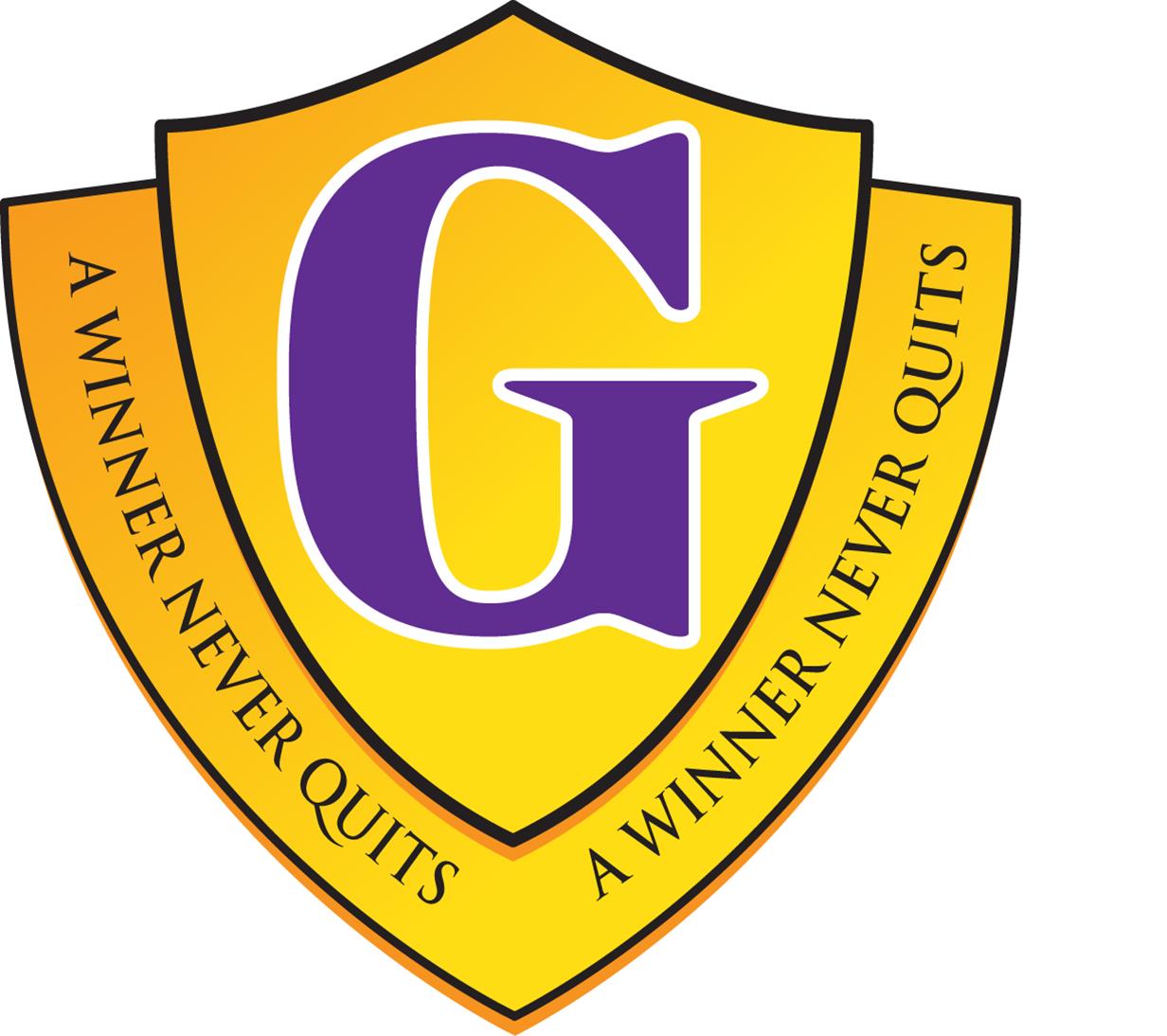 575 George Street, Fredericton, N.B. E3B 1K2Tel: (506) 453-5419   Fax: (506) 453-2593http://georgest.nbed.nb.caPrincipal			Vice PrincipalMs. Michelle Ashfield 		Mrs. Lindsay EdmondsonGSMS BAND PROGRAMSenior BandFor all woodwind, brass and percussion players, senior band will begin Monday, September 19 –3:15-4:00 pm in the band room.Senior Band will meet every Monday afternoon 3:15-4pm and Tuesday morning 7:30-8:15am beginning next week on Sept 19 and 20.Please bring your instrument with you to rehearsal.  A minimum one year experience is recommended.The cost of Senior Band is $155 for the yearJr. BandWill begin in October. Students interested in Jr. Band will enroll in our Fall Spark program. Students who enroll in Beginner Band SPARK will take 4 weeks of lessons on a band instrument of their choice (flute, clarinet, trumpet, saxophone, french horn, trumpet, trombone, or tuba).  Once fall Spark is completed, Jr. Band will begin regular meetings.Jr. Band will meet Monday mornings 7:30-8:15 and Tuesday afternoons 3:13-4 pm beginning the week of Oct 31. The cost of Jr. Band is $140 for the year. InstrumentsStudents need to provide their own instruments. These may be rented from local businesses, such as Long & McQuade. The school does have a limited supply to rent to students. If you would like to rent an instrument from the school, please contact band director, Nadine Martin pianogrrl1027@gmail.comWe are hoping to have a wonderful turn out for our band program. If cost of the program or access to instruments is a problem, please reach out (email: michelle.ashfield@nbed.nb.ca) to arrange sponsorship.